О конкурсе на знание Конституции Российской Федерации. В МБОУ «СОШ № 1» с 19 по 30 октября проводился конкурс на знание Конституции Российской Федерации. На конкурс были представлены работы по следующим номинациям: «Сочинение» и «Плакат».Работы победителей первого этапа  представлены на муниципальный этап конкурса детских рисунков, плакатов на знание Конституции Российской Федерации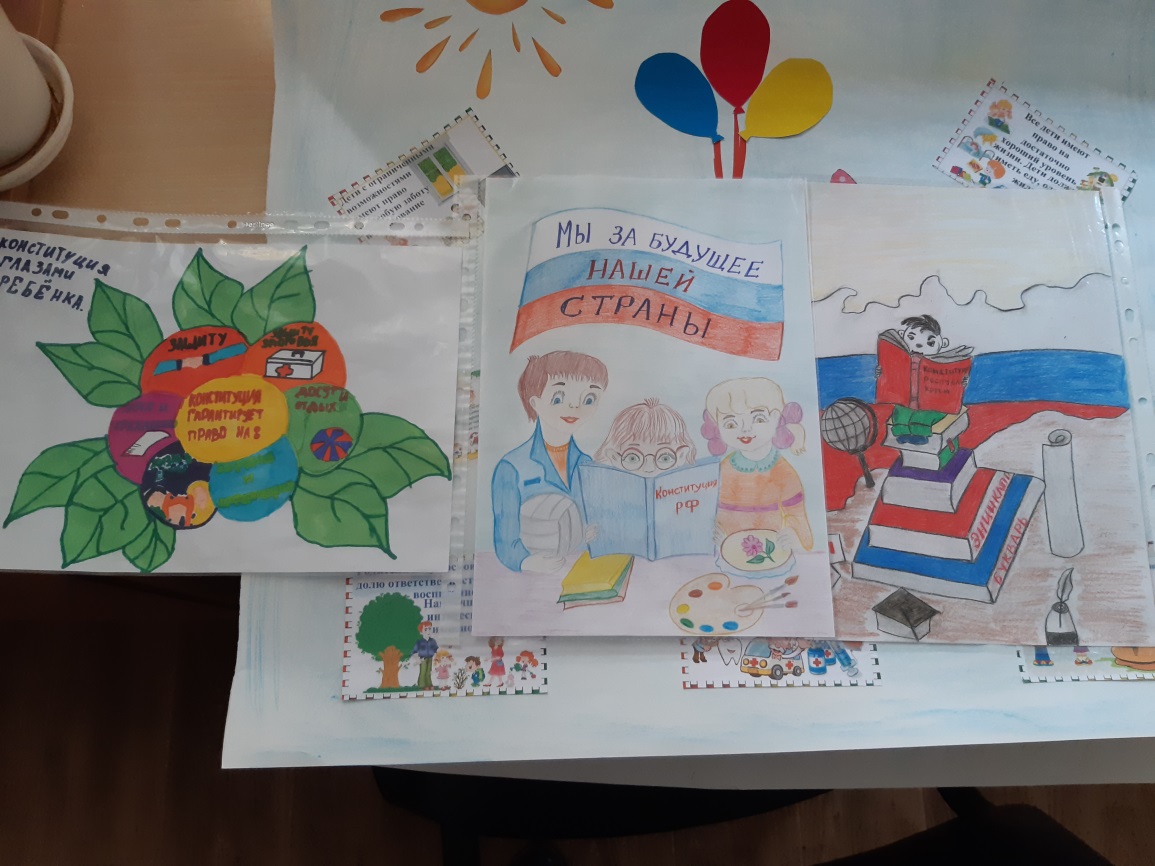 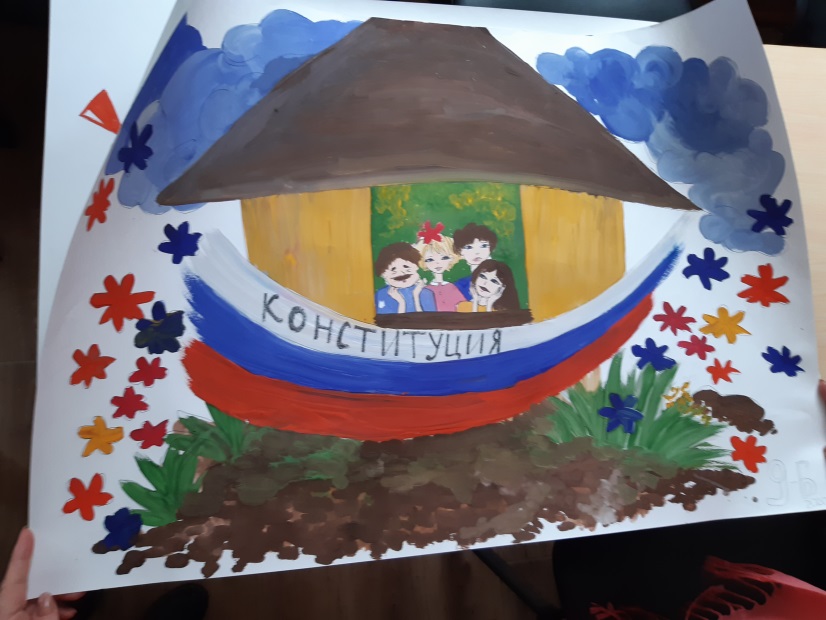 